Tożsamości trygonometrycznePodstawowe tożsamości trygonometrycznetgα=sinαcosα=1ctgα
ctgα=cosαsinα=1tgα
sin2α + cos2α = 1 (jedynka trygonometryczna)
tgα · ctgα = 1Przykład: Znając powyższe tożsamości możemy sprawdzić, czy tożsamością jest na przykład poniższa równość::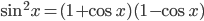 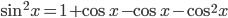 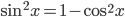 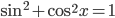 Równość została sprowadzona do postaci jedynki trygonometrycznej, więc jest ona prawdziwa.  Przykład: 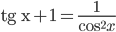 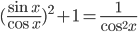 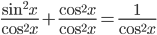 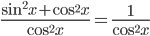 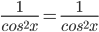 Więcej przykładów:https://epodreczniki.pl/a/przyklady/D19e7Gvwr